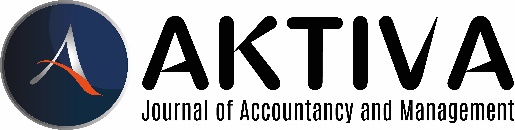 Judul Artikel (Garamond 14, Bold, huruf kapital di setiap permulaan kata)Penulis Pertama1, Penulis Kedua2 (Garamond 12pt)1 Nama Jurusan, Nama Lembaga, Lembaga Kota & Negara (Garamond 10pt)2 Nama Jurusan, Nama Lembaga, Lembaga Kota & Negara (Garamond 10pt) Email aktif penulis: one-email-only@affiliation.ac.id (Garamond 10pt)PENDAHULUAN (Garamond 12, Bold, menggunakan huruf kapital)Template ini merupakan panduan untuk memudahkan penulis dalam mempersiapakan naskahnya. Editor sangat mengharapkan agar naskah yang dikirim sesuai dengan template yang sudah ditentukan. Naskah yang dikirim ditulis menggunakan font Garamond dengan spasi 1.15 serta menggunakan format kertas ukuran A4 (21 x 29,7 cm), dengan margin atas 2,5 cm, bawah 2,5 cm, kiri 2,5 cm, kanan 2,5 cm.Adapun bagian pendahuluan menjelaskan beberapa hal pokok seperti latar belakang penelitian yang diangkat, penelitian terkait yang sudah dilakukan sebelumnya, serta kebaruan (novelty) dari penelitian ini. Selain itu, bagian pendahuluan juga menjelaskan tujuan dilakukannya penelitian. Adapun rincian dari hal-hal pokok (sebagaimana dijelaskan di atas) yang perlu disebutkan pada pendahuluan adalah sebagai berikut:Latar belakang penelitian: secara umum latar belakang berisi titik tolak untuk memberikan pemahaman kepada pembaca terkait apa yang ingin penulis sampaikan. Latar belakang yang baik disusun berdasarkan data atau fakta yang ada. Data maupun fakta tersebut diperoleh penulis dari berbagai literatur yang dapat dipertanggungjawabkan, seperti penelitian-penelitian terdahulu, dan lainnya. Penulis seyogyanya juga menjelaskan keberjarakan atau distingsi dari penelitian yang dilakukannya sehingga tampak kebaruan (novelty) dari penelitian ini.Tujuan Penelitian: menjelaskan tentang tujuan dari penelitian maupun pertanyaan penelitian yang akan dijawab. TINJAUAN PUSTAKA (Garamond 12, Bold, menggunakan huruf kapital)Sub-judul (Garamond 12, Bold)Letakkan teks Anda di sini (Garamond 12)Sub-judul (Garamond 12, Bold)Letakkan teks Anda di sini (Garamond12)Sub-judul (Garamond 12, Bold)Letakkan teks Anda di sini (Garamond 12)Terdapat beberapa hal yang perlu dijelaskan pada bagian ini, antara lain: Landasan teoretis: memuat landasan teoretis yang digunakan atau mendukung penelitian. Penulis menjelaskan landasan teoretis secara lebih lanjut, bukan mengulangi apa yang sudah disebutkan pada latar belakang di bagian pendahuluan. Studi terdahulu: menjelaskan studi-studi terdahulu yang relevan, komprehensif, serta aktual terkait topik yang diteliti, serta merangkum temuan ataupun hal-hal yang belum terjawab dari penelitian-penelitian terdahulu.Kerangka Penelitian (opsional): menggambarkan hubungan antar konsep dari masalah yang ingin diteliti untuk menjawab pertanyaan penelitian.METODE PENELITIAN (Garamond 12, Bold, menggunakan huruf kapital)Sub-judul (Garamond 12, Bold)Bagian ini membahas metode yang digunakan dalam penelitian, baik metode pengumpulan data, metode pengambilan sampel, instrumen penelitian, termasuk model penelitian, yang akan digunakan dalam penelitian ini (Garamond 12).HASIL DAN DISKUSI (Garamond 12, Bold, menggunakan huruf kapital)Sub-judul (Garamond 12, Bold)Bagian ini menyajikan hasil dan diskusi secara komprehensif sesuai dengan teori maupun metode yang digunakan. Penulis mendeskripsikan analisa kritis maupun interpretasi dari hasil penelitian, yang didukung oleh teori-teori terkait, serta menjelaskan kontribusi dari studi yang dilakukan saat ini. Penulis juga harus mengeksplorasi pentingnya temuan penelitian (Garamond 12).Tabel 1. Hasil Perhitungan Efisiensi DEA Selain itu, penulis juga dapat mencantumkan tabel, diagram, maupun grafik yang diperlukan untuk mendukung analisis menggunakan format sebagaimana terlampir.Gambar 1. Grand Canyon National Park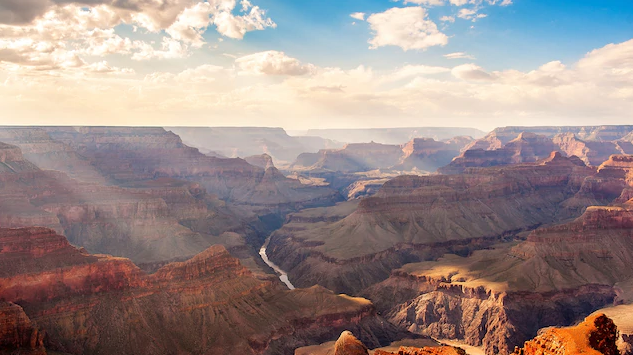 Sumber: National GeographicKESIMPULAN DAN REKOMENDASI (Garamond 12, Bold, menggunakan huruf kapital)Bagian ini berisi simpulan dari hasil penelitian yang dapat memberikan informasi kepada pembaca terkait hal penting yang di muat pada pembahasan serta hasil akhir dari penelitian. Pada bagian ini penulis juga dapat menjelaskan implikasi maupun kontribusi penelitian terhadap literatur yang ada. Selain itu, pada bagian kesimpulan, penulis juga menjelaskan keterbatasan dalam penelitian yang diikuti rekomendasi untuk penelitian lebih lanjut (Garamond 12).REFERENSI (Garamond 12, Bold, menggunakan huruf kapital)Pengutipan referensi menggunakan gaya American Psychological Association (APA Style) dengan standar Mendeley/Zotero. Penulis HARUS mematuhi aturan ini untuk memudahkan manajemen referensi.Contoh:Ahuja, G. (2000). Dualitas kolaborasi: Bujukan dan peluang dalam pembentukan keterkaitan interfirm. Jurnal Manajemen Strategis, 21(3), 317–343.Felstead, A., Jewson, N., Phizacklea, A., & Walters, S. (2002). Peluang untuk bekerja di rumah dalam konteks keseimbangan kehidupan kerja. Jurnal Manajemen Sumber Daya Manusia, 12(1), 54–76.Rambut, J. F., Hitam, W. C., Babin, B. J., Anderson, R. E., & Tatham, R. L. (2006). Analisis data multivariat. Hulu Sungai Pelana, NJ: Pearson Pendidikan Inc.Lampiran (Garamond 12, Tebal)Letakkan kuesioner, pertanyaan wawancara, atau dokumen pendukung anda di sini. Article InformationArticle History:Received	: Revised	: Accepted	: Copyright (c) 2023 by the authorKeywords: Keyword 1, Keyword 2, Keyword 3Kata kunci: Kata kunci 1, Kata kunci 2, Kata kunci 3Abstract  (ditulis menggunakan dua bahasa: Inggris dan Indonesia, Garamond 12, Bold)Purpose: to explain the purpose of the study (Garamond 10pt).  Design/methodology/approach: to describe the design, methodology, or approach that is used in the study (Garamond 10pt).  Research Findings: to describe the research findings from the study (Garamond 10pt).  Contribution/Originality/Novelty: to describe the contribution, originality, or novelty of the study (Garamond 10pt).  Keywords: containing the keywords of the study (consisting of 3 to 7 words). Each keyword must be separated using a comma (,). (Garamond 10pt).The maximum number of abstracts is 250 words (including keywords).Article InformationArticle History:Received	: Revised	: Accepted	: Copyright (c) 2023 by the authorKeywords: Keyword 1, Keyword 2, Keyword 3Kata kunci: Kata kunci 1, Kata kunci 2, Kata kunci 3AbstrakTujuan Penelitian: Menjelaskan tujuan dari penelitian (Garamond 10pt). Desain / metodologi / pendekatan: Menjelaskan desain, metodologi, maupun pendekatan yang digunakan dalam penelitian (Garamond 10pt). Temuan Penelitian: Menjelaskan temuan dari penelitian (Garamond 10pt). Kontribusi / Orisinalitas / Kebaruan: Menjelaskan kontribusi, orisinalitas, maupun kebaruan (novelty) dari penelitian (Garamond 10pt). Kata kunci: Mencantumkan kata kunci dari penelitian (terdiri 3 hingga 7 kata). Masing-masing kata kunci dipisahkan menggunakan tanda koma (,) (Garamond 10pt)Jumlah abstrak maksimal 250 kata (termasuk kata kunci)No.TahunEfficiency %Condition1.201384,73%Red2.2014100,00%Green3.201575,14%Red4.2016100,00%Green5.2017100,00%Green